ANEXO N° 3: CARTA DE COMPROMISO DE COMPLEMENTARIEDAD CON OTRAS INSTITUCIONESDOCUMENTO QUE DEBE PRESENTARSE AL MOMENTO DE POSTULAR SOLO POR LA INSTITUCIÓN QUE INCLUYA EN SU INICIATIVA LA COMPLEMENTARIDAD DE OTRAS INSTITUCIONES *Si hay más de una organización con la que se establecerá una complementariedad para la ejecución del proyecto, deberá presentar una carta de compromiso por cada institución.“CONCURSO PARA VIVIR MEJOR - ACCIÓN SOCIAL - AÑO 2023”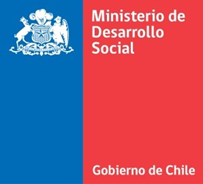 Yo_______________________________________________________(nombre completo de representante legal), RUT_________________________________, en representación de _________________________________________________________ (nombre completo de la organización), expreso el compromiso de participar en el proyecto denominado ___________________________________________________, presentado por la institución__________________________________ RUT_____________, en el marco del Concurso “PARA VIVIR MEJOR - ACCIÓN SOCIAL- AÑO 2023”. En concreto, dicho compromiso se materializará a través de:__________________________________________________________________________________________________________________________________________Firma del representante legal y timbre ________________________________(Región),__________(Fecha)